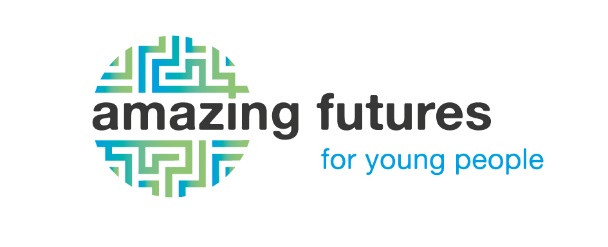 Amaze Kickstart Traineeship OpportunityThank you for your interest in the Kickstart Traineeship Opportunity at Amaze. Please take some time to read through the role description and then answer the following questions. You will also need to fill out our Diversity Monitoring Form then send both documents back.Application Form[You can make the boxes bigger if you need to]If you’ve any questions about applying, please contact Claire Piper, on 07484 915038 or email claire@amazesussex.org.uk  Return your forms to info@amazesussex.org.uk or by post to Amaze, Community Base, 113 Queens Road, Brighton, BN1 3XGWe will let you know if you have been short-listed to take part in an informal activity session with a group of young people followed by a brief interview – the date for which will be discussed and agreed.The latest opportunity to apply for this role and for Amaze to receive your application is midday on 21 July however we will review applications as they are received and appoint as and when we find a suitable candidate.Your name:Your address and postcode:Your email address:Your phone number:Please tell us a bit about yourself and why you have applied for this Traineeship opportunity with Amaze.Please tell us about any experience you may have of Special Educational Needs and or Disabilities (SEND)What sort of challenges do you think young people with SEND might face?Please tell us about any experience you may have of communicating with different groups of people.Please tell us about any experience you may have of working with other people (that may have been at school, college or elsewhere).Please tell us about how you use a computer and social media.